Cv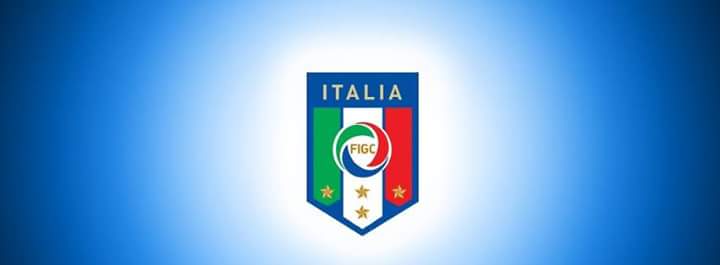 Nome: Sadat Allah AnwarCognome: Abdel Maksoud MohamedNato il: 16/08/1995 A Sesto San Giovanni (MI)Residenza: viale Edison 448 (MI)Altezza: 1,79Peso: 73 kgCodice fiscale: BDLSTL95M16I690N2001:  S.C. Villa                                                                                2002:  S.C. Villa                                                        2003:  S.C. Villa  	                	                     2004:  A.C Milan 			                     2005 : A.C. Pro Sesto 		                     2006:  A.C. Pro Sesto  			     2007:  F.C. sesto calcio  			     	2008:  A.C. Lombardia Uno	                     			2009 : A.S. Città Di sesto 			     	2010:  A.C. Lombardia uno                                    2011:  A.C. Milan 		                     	2012:  FC Real Milano                           	     2013 : A.C. Monza                                                   2014:  A.S. Savorelli                                                2015:  G.S La Spezia                                                2016: Tala club  (Serie B egiziana)2017: SC Tanta  ( Serie A egiziana)Role:Punta, Seconda punta